1.3. Паспорт инвестиционной площадкиКарточка инвестиционной площадки №1.3.Наименование инвестиционной площадки:  Помещение бывшего холодильника Вейделевского  районного потребительского  кооператива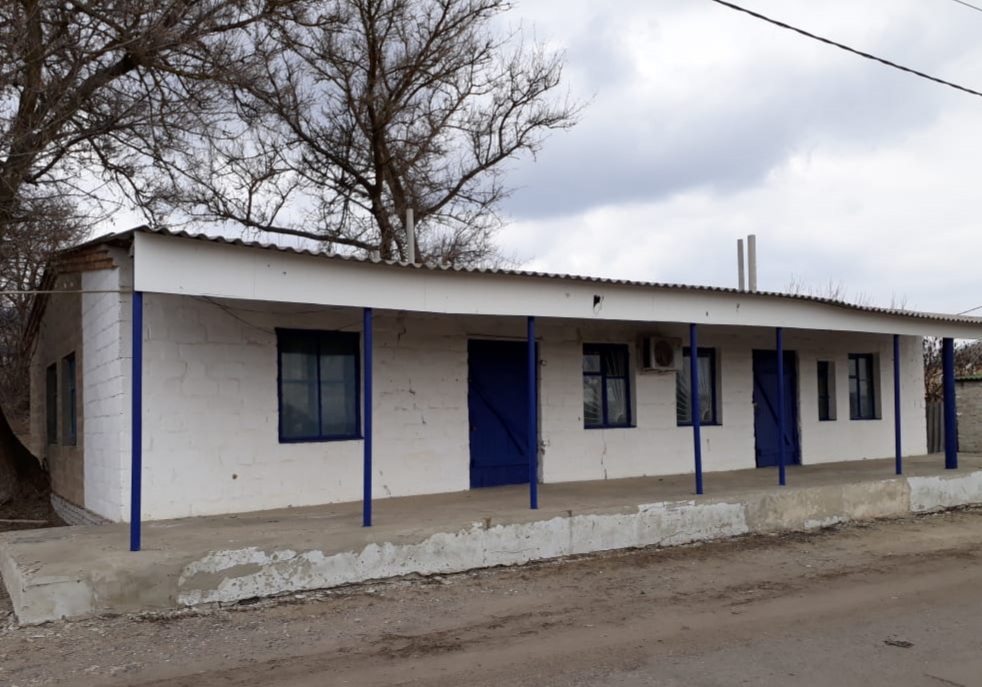 Схема расположения инвестиционной площадкиКоординаты: 50.154839, 38.428464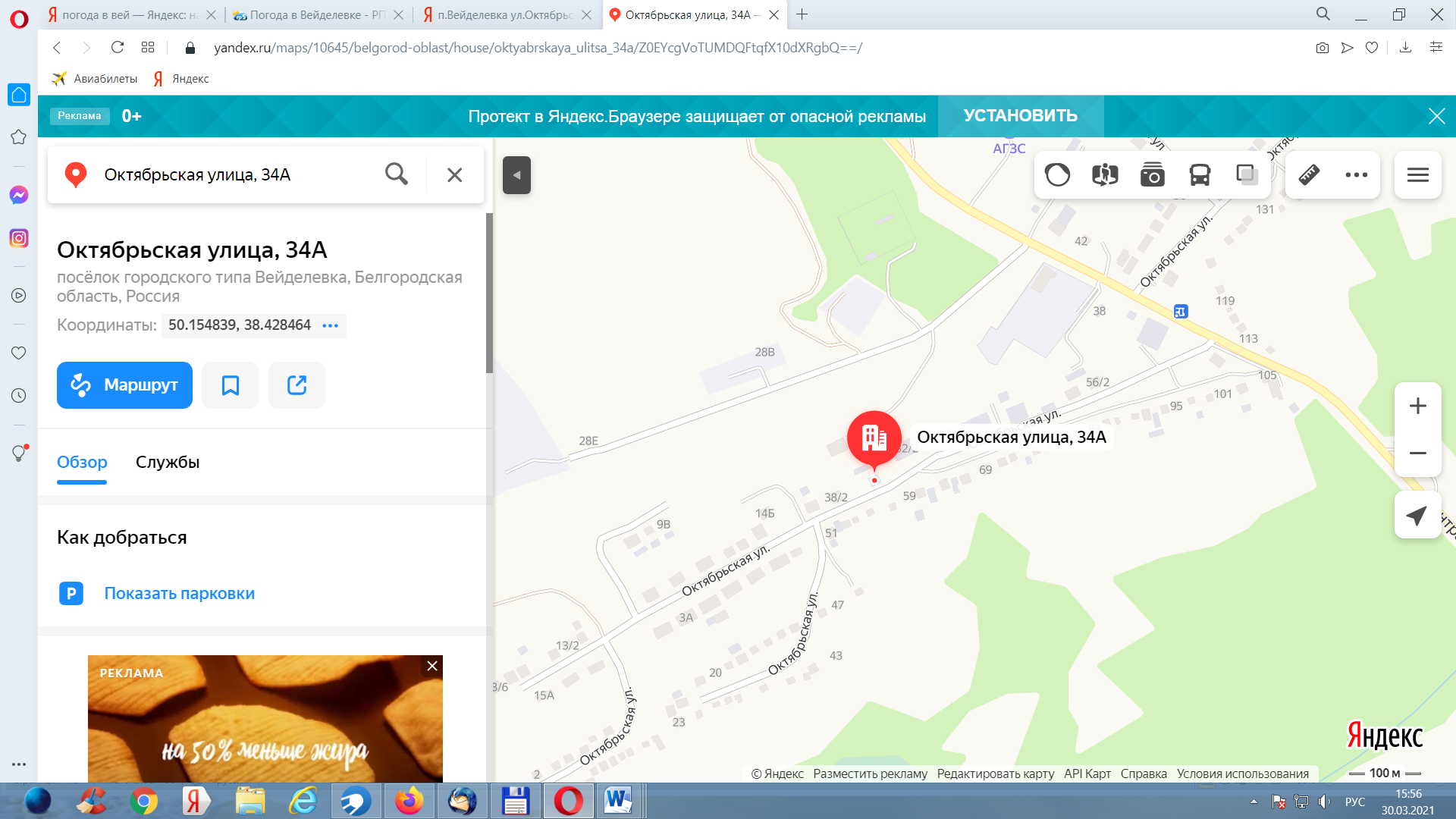 Название площадкиНазвание площадкиНазвание площадкиНазвание площадкиНазвание площадкиНазвание площадкиНазвание площадкиНазвание площадкиПомещение бывшего холодильника Вейделевского  районного потребительского  кооперативаПомещение бывшего холодильника Вейделевского  районного потребительского  кооперативаПомещение бывшего холодильника Вейделевского  районного потребительского  кооперативаПомещение бывшего холодильника Вейделевского  районного потребительского  кооперативаПомещение бывшего холодильника Вейделевского  районного потребительского  кооперативаПомещение бывшего холодильника Вейделевского  районного потребительского  кооперативаПомещение бывшего холодильника Вейделевского  районного потребительского  кооперативаМестонахождение (адрес) площадкиМестонахождение (адрес) площадкиМестонахождение (адрес) площадкиМестонахождение (адрес) площадкиМестонахождение (адрес) площадкиМестонахождение (адрес) площадкиМестонахождение (адрес) площадкиМестонахождение (адрес) площадкиБелгородская область, р-н Вейделевский, п. Вейделевка, ул. Октябрьская, д. 34Белгородская область, р-н Вейделевский, п. Вейделевка, ул. Октябрьская, д. 34Белгородская область, р-н Вейделевский, п. Вейделевка, ул. Октябрьская, д. 34Белгородская область, р-н Вейделевский, п. Вейделевка, ул. Октябрьская, д. 34Белгородская область, р-н Вейделевский, п. Вейделевка, ул. Октябрьская, д. 34Белгородская область, р-н Вейделевский, п. Вейделевка, ул. Октябрьская, д. 34Белгородская область, р-н Вейделевский, п. Вейделевка, ул. Октябрьская, д. 34Тип площадки Тип площадки Тип площадки Тип площадки Тип площадки Тип площадки Тип площадки Тип площадки браунфилдбраунфилдбраунфилдбраунфилдбраунфилдбраунфилдбраунфилд1.Основные сведения о площадке1.Основные сведения о площадке1.Основные сведения о площадке1.Основные сведения о площадке1.Основные сведения о площадке1.Основные сведения о площадке1.Основные сведения о площадке1.Основные сведения о площадке1.Основные сведения о площадке1.Основные сведения о площадке1.Основные сведения о площадке1.Основные сведения о площадке1.Основные сведения о площадке1.Основные сведения о площадке1.Основные сведения о площадке1.1Владелец площадкиВладелец площадкиВладелец площадкиВладелец площадкиВладелец площадкиВладелец площадкиВладелец площадкиВейделевский районный потребительский кооперативВейделевский районный потребительский кооперативВейделевский районный потребительский кооперативВейделевский районный потребительский кооперативВейделевский районный потребительский кооперативВейделевский районный потребительский кооперативВейделевский районный потребительский кооператив1.1.1Юридический (почтовый) адрес, телефон (код города)Юридический (почтовый) адрес, телефон (код города)Юридический (почтовый) адрес, телефон (код города)Юридический (почтовый) адрес, телефон (код города)Юридический (почтовый) адрес, телефон (код города)Юридический (почтовый) адрес, телефон (код города)Юридический (почтовый) адрес, телефон (код города)309720, Российская Федерация, Белгородская область, Вейделевский район, пос. Вейделевка, ул. Центральная, д. 11309720, Российская Федерация, Белгородская область, Вейделевский район, пос. Вейделевка, ул. Центральная, д. 11309720, Российская Федерация, Белгородская область, Вейделевский район, пос. Вейделевка, ул. Центральная, д. 11309720, Российская Федерация, Белгородская область, Вейделевский район, пос. Вейделевка, ул. Центральная, д. 11309720, Российская Федерация, Белгородская область, Вейделевский район, пос. Вейделевка, ул. Центральная, д. 11309720, Российская Федерация, Белгородская область, Вейделевский район, пос. Вейделевка, ул. Центральная, д. 11309720, Российская Федерация, Белгородская область, Вейделевский район, пос. Вейделевка, ул. Центральная, д. 111.1.2Контактное лицо (Ф.И.О.)Контактное лицо (Ф.И.О.)Контактное лицо (Ф.И.О.)Контактное лицо (Ф.И.О.)Контактное лицо (Ф.И.О.)Контактное лицо (Ф.И.О.)Контактное лицо (Ф.И.О.)Тарасенко Сергей АнатольевичТарасенко Сергей АнатольевичТарасенко Сергей АнатольевичТарасенко Сергей АнатольевичТарасенко Сергей АнатольевичТарасенко Сергей АнатольевичТарасенко Сергей Анатольевич1.1.3ДолжностьДолжностьДолжностьДолжностьДолжностьДолжностьДолжностьпредседатель правленияпредседатель правленияпредседатель правленияпредседатель правленияпредседатель правленияпредседатель правленияпредседатель правления1.1.4Телефон (код города), e-mailТелефон (код города), e-mailТелефон (код города), e-mailТелефон (код города), e-mailТелефон (код города), e-mailТелефон (код города), e-mailТелефон (код города), e-mail+7 (4723) 75 57 81 / veydraypo@yandex.ru;+7 (4723) 75 57 81 / veydraypo@yandex.ru;+7 (4723) 75 57 81 / veydraypo@yandex.ru;+7 (4723) 75 57 81 / veydraypo@yandex.ru;+7 (4723) 75 57 81 / veydraypo@yandex.ru;+7 (4723) 75 57 81 / veydraypo@yandex.ru;+7 (4723) 75 57 81 / veydraypo@yandex.ru;1.2Условия приобретения (пользования) площадкиУсловия приобретения (пользования) площадкиУсловия приобретения (пользования) площадкиУсловия приобретения (пользования) площадкиУсловия приобретения (пользования) площадкиУсловия приобретения (пользования) площадкиУсловия приобретения (пользования) площадки1.2.1Условия аренды (приобретения) участкаУсловия аренды (приобретения) участкаУсловия аренды (приобретения) участкаУсловия аренды (приобретения) участкаУсловия аренды (приобретения) участкаУсловия аренды (приобретения) участкаУсловия аренды (приобретения) участкадоговорныедоговорныедоговорныедоговорныедоговорныедоговорныедоговорные1.2.2Расчетная стоимость арендыРасчетная стоимость арендыРасчетная стоимость арендыРасчетная стоимость арендыРасчетная стоимость арендыРасчетная стоимость арендыРасчетная стоимость аренды100001000010000100001000010000100001.2.3Прочие затраты, связанные с приобретением площадки Прочие затраты, связанные с приобретением площадки Прочие затраты, связанные с приобретением площадки Прочие затраты, связанные с приобретением площадки Прочие затраты, связанные с приобретением площадки Прочие затраты, связанные с приобретением площадки Прочие затраты, связанные с приобретением площадки отсутствуютотсутствуютотсутствуютотсутствуютотсутствуютотсутствуютотсутствуют1.3Описание земельного участка:Описание земельного участка:Описание земельного участка:Описание земельного участка:Описание земельного участка:Описание земельного участка:Описание земельного участка:31:25:0803014:5331:25:0803014:5331:25:0803014:5331:25:0803014:5331:25:0803014:5331:25:0803014:5331:25:0803014:531.3.1Площадь земельного участка, гаПлощадь земельного участка, гаПлощадь земельного участка, гаПлощадь земельного участка, гаПлощадь земельного участка, гаПлощадь земельного участка, гаПлощадь земельного участка, га0,12 (1189 кв.м.)0,12 (1189 кв.м.)0,12 (1189 кв.м.)0,12 (1189 кв.м.)0,12 (1189 кв.м.)0,12 (1189 кв.м.)0,12 (1189 кв.м.)1.3.2Форма земельного участкаФорма земельного участкаФорма земельного участкаФорма земельного участкаФорма земельного участкаФорма земельного участкаФорма земельного участкачетырехугольнаячетырехугольнаячетырехугольнаячетырехугольнаячетырехугольнаячетырехугольнаячетырехугольная1.3.3Размеры земельного участка: длина и ширина, мРазмеры земельного участка: длина и ширина, мРазмеры земельного участка: длина и ширина, мРазмеры земельного участка: длина и ширина, мРазмеры земельного участка: длина и ширина, мРазмеры земельного участка: длина и ширина, мРазмеры земельного участка: длина и ширина, м31,59х36,7х33,85х36,0431,59х36,7х33,85х36,0431,59х36,7х33,85х36,0431,59х36,7х33,85х36,0431,59х36,7х33,85х36,0431,59х36,7х33,85х36,0431,59х36,7х33,85х36,041.3.4Ограничения по высотеОграничения по высотеОграничения по высотеОграничения по высотеОграничения по высотеОграничения по высотеОграничения по высоте5 м5 м5 м5 м5 м5 м5 м1.3.5Возможность расширения земельного участка (да, нет)Возможность расширения земельного участка (да, нет)Возможность расширения земельного участка (да, нет)Возможность расширения земельного участка (да, нет)Возможность расширения земельного участка (да, нет)Возможность расширения земельного участка (да, нет)Возможность расширения земельного участка (да, нет)нетнетнетнетнетнетнет1.3.6Категория земель Категория земель Категория земель Категория земель Категория земель Категория земель Категория земель Земли населенных пунктовЗемли населенных пунктовЗемли населенных пунктовЗемли населенных пунктовЗемли населенных пунктовЗемли населенных пунктовЗемли населенных пунктов1.3.7Функциональная зона Функциональная зона Функциональная зона Функциональная зона Функциональная зона Функциональная зона Функциональная зона общественно-деловаяобщественно-деловаяобщественно-деловаяобщественно-деловаяобщественно-деловаяобщественно-деловаяобщественно-деловая1.3.8Существующие строения на территории участкаСуществующие строения на территории участкаСуществующие строения на территории участкаСуществующие строения на территории участкаСуществующие строения на территории участкаСуществующие строения на территории участкаСуществующие строения на территории участкаимеютсяимеютсяимеютсяимеютсяимеютсяимеютсяимеются1.3.9Существующие инженерные коммуникации на территории участкаСуществующие инженерные коммуникации на территории участкаСуществующие инженерные коммуникации на территории участкаСуществующие инженерные коммуникации на территории участкаСуществующие инженерные коммуникации на территории участкаСуществующие инженерные коммуникации на территории участкаСуществующие инженерные коммуникации на территории участкаЭлектричествоЭлектричествоЭлектричествоЭлектричествоЭлектричествоЭлектричествоЭлектричество1.3.10Наличие ограждений и/или видеонаблюдения Наличие ограждений и/или видеонаблюдения Наличие ограждений и/или видеонаблюдения Наличие ограждений и/или видеонаблюдения Наличие ограждений и/или видеонаблюдения Наличие ограждений и/или видеонаблюдения Наличие ограждений и/или видеонаблюдения Нет/нетНет/нетНет/нетНет/нетНет/нетНет/нетНет/нет1.3.11Рельеф земельного участка Рельеф земельного участка Рельеф земельного участка Рельеф земельного участка Рельеф земельного участка Рельеф земельного участка Рельеф земельного участка равнинныйравнинныйравнинныйравнинныйравнинныйравнинныйравнинный1.3.12Вид грунтаВид грунтаВид грунтаВид грунтаВид грунтаВид грунтаВид грунтачерноземчерноземчерноземчерноземчерноземчерноземчернозем1.3.13Глубина промерзания, мГлубина промерзания, мГлубина промерзания, мГлубина промерзания, мГлубина промерзания, мГлубина промерзания, мГлубина промерзания, м1,2 1,2 1,2 1,2 1,2 1,2 1,2 1.3.14Уровень грунтовых вод, мУровень грунтовых вод, мУровень грунтовых вод, мУровень грунтовых вод, мУровень грунтовых вод, мУровень грунтовых вод, мУровень грунтовых вод, м-------1.3.15Возможность затопления во время паводковВозможность затопления во время паводковВозможность затопления во время паводковВозможность затопления во время паводковВозможность затопления во время паводковВозможность затопления во время паводковВозможность затопления во время паводковотсутствуетотсутствуетотсутствуетотсутствуетотсутствуетотсутствуетотсутствует1.4.Описание близлежащих территорий и их использованияОписание близлежащих территорий и их использованияОписание близлежащих территорий и их использованияОписание близлежащих территорий и их использованияОписание близлежащих территорий и их использованияОписание близлежащих территорий и их использованияОписание близлежащих территорий и их использования1.4.1Расстояние до ближайших жилых домов (км)Расстояние до ближайших жилых домов (км)Расстояние до ближайших жилых домов (км)Расстояние до ближайших жилых домов (км)Расстояние до ближайших жилых домов (км)Расстояние до ближайших жилых домов (км)Расстояние до ближайших жилых домов (км)200 м200 м200 м200 м200 м200 м200 м1.4.2Близость к объектам, загрязняющим окружающую среду Близость к объектам, загрязняющим окружающую среду Близость к объектам, загрязняющим окружающую среду Близость к объектам, загрязняющим окружающую среду Близость к объектам, загрязняющим окружающую среду Близость к объектам, загрязняющим окружающую среду Близость к объектам, загрязняющим окружающую среду нетнетнетнетнетнетнет1.4.3Ограничения использования участкаОграничения использования участкаОграничения использования участкаОграничения использования участкаОграничения использования участкаОграничения использования участкаОграничения использования участкаотсутствуют  отсутствуют  отсутствуют  отсутствуют  отсутствуют  отсутствуют  отсутствуют  1.5Виды разрешенного использования, исходя из функционального зонированияВиды разрешенного использования, исходя из функционального зонированияВиды разрешенного использования, исходя из функционального зонированияВиды разрешенного использования, исходя из функционального зонированияВиды разрешенного использования, исходя из функционального зонированияВиды разрешенного использования, исходя из функционального зонированияВиды разрешенного использования, исходя из функционального зонированияДля объектов общественно-делового значенияДля объектов общественно-делового значенияДля объектов общественно-делового значенияДля объектов общественно-делового значенияДля объектов общественно-делового значенияДля объектов общественно-делового значенияДля объектов общественно-делового значения1.6Текущее использование площадкиТекущее использование площадкиТекущее использование площадкиТекущее использование площадкиТекущее использование площадкиТекущее использование площадкиТекущее использование площадкиНе используетсяНе используетсяНе используетсяНе используетсяНе используетсяНе используетсяНе используется1.7История использования площадкиИстория использования площадкиИстория использования площадкиИстория использования площадкиИстория использования площадкиИстория использования площадкиИстория использования площадкиПомещение бывшего холодильника  Вейделевского  районного потребительского  кооперативаПомещение бывшего холодильника  Вейделевского  районного потребительского  кооперативаПомещение бывшего холодильника  Вейделевского  районного потребительского  кооперативаПомещение бывшего холодильника  Вейделевского  районного потребительского  кооперативаПомещение бывшего холодильника  Вейделевского  районного потребительского  кооперативаПомещение бывшего холодильника  Вейделевского  районного потребительского  кооперативаПомещение бывшего холодильника  Вейделевского  районного потребительского  кооператива2.Удаленность участка (км)2.Удаленность участка (км)2.Удаленность участка (км)2.Удаленность участка (км)2.Удаленность участка (км)2.Удаленность участка (км)2.Удаленность участка (км)2.Удаленность участка (км)2.Удаленность участка (км)2.Удаленность участка (км)2.Удаленность участка (км)2.Удаленность участка (км)2.Удаленность участка (км)2.Удаленность участка (км)2.Удаленность участка (км)2.1от центра субъекта Российской федерации, в котором находится площадкаот центра субъекта Российской федерации, в котором находится площадкаот центра субъекта Российской федерации, в котором находится площадкаот центра субъекта Российской федерации, в котором находится площадкаот центра субъекта Российской федерации, в котором находится площадкаот центра субъекта Российской федерации, в котором находится площадкаот центра субъекта Российской федерации, в котором находится площадка180 км г. Белгород180 км г. Белгород180 км г. Белгород180 км г. Белгород180 км г. Белгород180 км г. Белгород180 км г. Белгород2.2от центра ближайшего субъекта Российской Федерацииот центра ближайшего субъекта Российской Федерацииот центра ближайшего субъекта Российской Федерацииот центра ближайшего субъекта Российской Федерацииот центра ближайшего субъекта Российской Федерацииот центра ближайшего субъекта Российской Федерацииот центра ближайшего субъекта Российской Федерации230 км г.Воронеж230 км г.Воронеж230 км г.Воронеж230 км г.Воронеж230 км г.Воронеж230 км г.Воронеж230 км г.Воронеж2.3от центра муниципального образования, в котором находится площадкаот центра муниципального образования, в котором находится площадкаот центра муниципального образования, в котором находится площадкаот центра муниципального образования, в котором находится площадкаот центра муниципального образования, в котором находится площадкаот центра муниципального образования, в котором находится площадкаот центра муниципального образования, в котором находится площадка2 км2 км2 км2 км2 км2 км2 км2.4от центра ближайшего муниципального образованияот центра ближайшего муниципального образованияот центра ближайшего муниципального образованияот центра ближайшего муниципального образованияот центра ближайшего муниципального образованияот центра ближайшего муниципального образованияот центра ближайшего муниципального образования25 км г.Валуйки25 км г.Валуйки25 км г.Валуйки25 км г.Валуйки25 км г.Валуйки25 км г.Валуйки25 км г.Валуйки2.5от центра ближайшего населенного пунктаот центра ближайшего населенного пунктаот центра ближайшего населенного пунктаот центра ближайшего населенного пунктаот центра ближайшего населенного пунктаот центра ближайшего населенного пунктаот центра ближайшего населенного пункта10 км п.Викторополь10 км п.Викторополь10 км п.Викторополь10 км п.Викторополь10 км п.Викторополь10 км п.Викторополь10 км п.Викторополь2.6от ближайших автомагистралей и автомобильных дорогот ближайших автомагистралей и автомобильных дорогот ближайших автомагистралей и автомобильных дорогот ближайших автомагистралей и автомобильных дорогот ближайших автомагистралей и автомобильных дорогот ближайших автомагистралей и автомобильных дорогот ближайших автомагистралей и автомобильных дорог0 км Автодорога Белгород - Новый Оскол - Ровеньки0 км Автодорога Белгород - Новый Оскол - Ровеньки0 км Автодорога Белгород - Новый Оскол - Ровеньки0 км Автодорога Белгород - Новый Оскол - Ровеньки0 км Автодорога Белгород - Новый Оскол - Ровеньки0 км Автодорога Белгород - Новый Оскол - Ровеньки0 км Автодорога Белгород - Новый Оскол - Ровеньки2.7от ближайшей железнодорожной станцииот ближайшей железнодорожной станцииот ближайшей железнодорожной станцииот ближайшей железнодорожной станцииот ближайшей железнодорожной станцииот ближайшей железнодорожной станцииот ближайшей железнодорожной станции25 км г.Валуйки25 км г.Валуйки25 км г.Валуйки25 км г.Валуйки25 км г.Валуйки25 км г.Валуйки25 км г.Валуйки3.Доступ к площадке3.Доступ к площадке3.Доступ к площадке3.Доступ к площадке3.Доступ к площадке3.Доступ к площадке3.Доступ к площадке3.Доступ к площадке3.Доступ к площадке3.Доступ к площадке3.Доступ к площадке3.Доступ к площадке3.Доступ к площадке3.Доступ к площадке3.Доступ к площадке3.1Автомобильное сообщениеАвтомобильное сообщениеАвтомобильное сообщениеАвтомобильное сообщениеАвтомобильное сообщениеАвтомобильное сообщениеАвтомобильное сообщениеАвтомобильное сообщениеАвтомобильное сообщениеАвтомобильное сообщениеАвтомобильное сообщениеАвтомобильное сообщениеАвтомобильное сообщениеАвтомобильное сообщение3.1.1Описание всех существующих автомобильных дорог ведущих к участкуОписание всех существующих автомобильных дорог ведущих к участкуОписание всех существующих автомобильных дорог ведущих к участкуОписание всех существующих автомобильных дорог ведущих к участкуОписание всех существующих автомобильных дорог ведущих к участкуОписание всех существующих автомобильных дорог ведущих к участкуОписание всех существующих автомобильных дорог ведущих к участкуДорога с твердым покрытиемДорога с твердым покрытиемДорога с твердым покрытиемДорога с твердым покрытиемДорога с твердым покрытиемДорога с твердым покрытиемДорога с твердым покрытием3.2. Железнодорожное сообщение3.2. Железнодорожное сообщение3.2. Железнодорожное сообщение3.2. Железнодорожное сообщение3.2. Железнодорожное сообщение3.2. Железнодорожное сообщение3.2. Железнодорожное сообщение3.2. Железнодорожное сообщение3.2. Железнодорожное сообщение3.2. Железнодорожное сообщение3.2. Железнодорожное сообщение3.2. Железнодорожное сообщение3.2. Железнодорожное сообщение3.2. Железнодорожное сообщение3.2. Железнодорожное сообщение3.2.1Описание железнодорожных подъездных путей (тип, протяженность, другое); при их отсутствии - информация о возможности строительства ветки от ближайшей железной дороги, расстояние до точки, откуда возможно ответвлениеОписание железнодорожных подъездных путей (тип, протяженность, другое); при их отсутствии - информация о возможности строительства ветки от ближайшей железной дороги, расстояние до точки, откуда возможно ответвлениеОписание железнодорожных подъездных путей (тип, протяженность, другое); при их отсутствии - информация о возможности строительства ветки от ближайшей железной дороги, расстояние до точки, откуда возможно ответвлениеОписание железнодорожных подъездных путей (тип, протяженность, другое); при их отсутствии - информация о возможности строительства ветки от ближайшей железной дороги, расстояние до точки, откуда возможно ответвлениеОписание железнодорожных подъездных путей (тип, протяженность, другое); при их отсутствии - информация о возможности строительства ветки от ближайшей железной дороги, расстояние до точки, откуда возможно ответвлениеОписание железнодорожных подъездных путей (тип, протяженность, другое); при их отсутствии - информация о возможности строительства ветки от ближайшей железной дороги, расстояние до точки, откуда возможно ответвлениеОписание железнодорожных подъездных путей (тип, протяженность, другое); при их отсутствии - информация о возможности строительства ветки от ближайшей железной дороги, расстояние до точки, откуда возможно ответвлениенетнетнетнетнетнетнет3.3Иное сообщениеИное сообщениеИное сообщениеИное сообщениеИное сообщениеИное сообщениеИное сообщение4.Основные параметры зданий и сооружений, расположенных на площадке4.Основные параметры зданий и сооружений, расположенных на площадке4.Основные параметры зданий и сооружений, расположенных на площадке4.Основные параметры зданий и сооружений, расположенных на площадке4.Основные параметры зданий и сооружений, расположенных на площадке4.Основные параметры зданий и сооружений, расположенных на площадке4.Основные параметры зданий и сооружений, расположенных на площадке4.Основные параметры зданий и сооружений, расположенных на площадке4.Основные параметры зданий и сооружений, расположенных на площадке4.Основные параметры зданий и сооружений, расположенных на площадке4.Основные параметры зданий и сооружений, расположенных на площадке4.Основные параметры зданий и сооружений, расположенных на площадке4.Основные параметры зданий и сооружений, расположенных на площадке4.Основные параметры зданий и сооружений, расположенных на площадке4.Основные параметры зданий и сооружений, расположенных на площадкеНаименование здания, сооруженияПлощадь, кв. мПлощадь, кв. мДлина, ширина, сетка колоннЭтажностьВысота этажа, мВысота этажа, мВысота этажа, мСтроительный материал конструкцийСтепень износа, %Степень износа, %Возможность расширенияВозможность расширенияИспользование в настоящее время4.1Помещение бывшего холодильника Вейделевского  районного потребительского  кооператива382,9382,924,2х18,414,054,054,05кирпич2020нетнетнет5.Собственные транспортные коммуникации (на территории площадки)5.Собственные транспортные коммуникации (на территории площадки)5.Собственные транспортные коммуникации (на территории площадки)5.Собственные транспортные коммуникации (на территории площадки)5.Собственные транспортные коммуникации (на территории площадки)5.Собственные транспортные коммуникации (на территории площадки)5.Собственные транспортные коммуникации (на территории площадки)5.Собственные транспортные коммуникации (на территории площадки)5.Собственные транспортные коммуникации (на территории площадки)5.Собственные транспортные коммуникации (на территории площадки)5.Собственные транспортные коммуникации (на территории площадки)5.Собственные транспортные коммуникации (на территории площадки)5.Собственные транспортные коммуникации (на территории площадки)5.Собственные транспортные коммуникации (на территории площадки)5.Собственные транспортные коммуникации (на территории площадки)5.1Тип коммуникацииТип коммуникацииТип коммуникацииТип коммуникацииТип коммуникацииТип коммуникацииТип коммуникацииТип коммуникацииНаличие (есть, нет)Наличие (есть, нет)Наличие (есть, нет)Наличие (есть, нет)Наличие (есть, нет)Наличие (есть, нет)5.1.1Автодорога (тип, покрытие, протяженность и т.д.)Автодорога (тип, покрытие, протяженность и т.д.)Автодорога (тип, покрытие, протяженность и т.д.)Автодорога (тип, покрытие, протяженность и т.д.)Автодорога (тип, покрытие, протяженность и т.д.)Автодорога (тип, покрытие, протяженность и т.д.)Автодорога (тип, покрытие, протяженность и т.д.)Автодорога (тип, покрытие, протяженность и т.д.)ЕстьЕстьЕстьЕстьЕстьЕсть5.1.2Ж/д. ветка (тип, протяженность и т.д.)Ж/д. ветка (тип, протяженность и т.д.)Ж/д. ветка (тип, протяженность и т.д.)Ж/д. ветка (тип, протяженность и т.д.)Ж/д. ветка (тип, протяженность и т.д.)Ж/д. ветка (тип, протяженность и т.д.)Ж/д. ветка (тип, протяженность и т.д.)Ж/д. ветка (тип, протяженность и т.д.)нетнетнетнетнетнет5.1.3Сети телекоммуникаций (телефон, интернет, иное)Сети телекоммуникаций (телефон, интернет, иное)Сети телекоммуникаций (телефон, интернет, иное)Сети телекоммуникаций (телефон, интернет, иное)Сети телекоммуникаций (телефон, интернет, иное)Сети телекоммуникаций (телефон, интернет, иное)Сети телекоммуникаций (телефон, интернет, иное)Сети телекоммуникаций (телефон, интернет, иное)телефонтелефонтелефонтелефонтелефонтелефон6.Характеристика инженерной инфраструктуры6.Характеристика инженерной инфраструктуры6.Характеристика инженерной инфраструктуры6.Характеристика инженерной инфраструктуры6.Характеристика инженерной инфраструктуры6.Характеристика инженерной инфраструктуры6.Характеристика инженерной инфраструктуры6.Характеристика инженерной инфраструктуры6.Характеристика инженерной инфраструктуры6.Характеристика инженерной инфраструктуры6.Характеристика инженерной инфраструктуры6.Характеристика инженерной инфраструктуры6.Характеристика инженерной инфраструктуры6.Характеристика инженерной инфраструктуры6.Характеристика инженерной инфраструктурыВид инфраструктурыВид инфраструктурыЕд. измеренияЕд. измеренияУдаленность источника подключения, характеристика сетей и объектов инфраструктурыУдаленность источника подключения, характеристика сетей и объектов инфраструктурыСвободная мощность,или необходимые усовершенствования для возможностиподключенияСвободная мощность,или необходимые усовершенствования для возможностиподключенияСвободная мощность,или необходимые усовершенствования для возможностиподключенияСвободная мощность,или необходимые усовершенствования для возможностиподключенияТарифна подключениеТарифна подключениеПоставщики услуг(с указанием контактной информации)Поставщики услуг(с указанием контактной информации)6.1ГазГазм3м3------от 58505 р.(в зависимости от потребляемой мощности)от 58505 р.(в зависимости от потребляемой мощности)ООО «Газпром Межрегионгаз»8(47236)6-29-08Белгородская обл, г.Валуйки, ул.М.Горького, д.31БООО «Газпром Межрегионгаз»8(47236)6-29-08Белгородская обл, г.Валуйки, ул.М.Горького, д.31Б6.2ЭлектроэнергияЭлектроэнергиякВткВт151525252525Стоимость подключения рассчитывается в рамках заключенного типового договораоб осуществлении технологического присоединенияк электрическим сетямСтоимость подключения рассчитывается в рамках заключенного типового договораоб осуществлении технологического присоединенияк электрическим сетямАО «Белгородэнергосбыт»контактный телефон: 8(47237)54555АО «Белгородэнергосбыт»контактный телефон: 8(47237)545556.3ВодоснабжениеВодоснабжение------------6.4ВодоотведениеВодоотведение------------6.5Очистные сооруженияОчистные сооружения------------6.6ОтоплениеОтоплениеГкалГкал0,0331560,0331562,862,862,862,86отсутствуетотсутствуетООО «Вейделевские тепловые сети» тел 5-57-30ООО «Вейделевские тепловые сети» тел 5-57-307.Трудовые ресурсы7.Трудовые ресурсы7.Трудовые ресурсы7.Трудовые ресурсы7.Трудовые ресурсы7.Трудовые ресурсы7.Трудовые ресурсы7.Трудовые ресурсы7.Трудовые ресурсы7.Трудовые ресурсы7.Трудовые ресурсы7.Трудовые ресурсы7.Трудовые ресурсы7.Трудовые ресурсы7.Трудовые ресурсы7.1Численность трудоспособного населения ближайшего населенного пункта, чел.Численность трудоспособного населения ближайшего населенного пункта, чел.Численность трудоспособного населения ближайшего населенного пункта, чел.Численность трудоспособного населения ближайшего населенного пункта, чел.Численность трудоспособного населения ближайшего населенного пункта, чел.Численность трудоспособного населения ближайшего населенного пункта, чел.Численность трудоспособного населения ближайшего населенного пункта, чел.Численность трудоспособного населения ближайшего населенного пункта, чел.Численность трудоспособного населения ближайшего населенного пункта, чел.Численность трудоспособного населения ближайшего населенного пункта, чел.7457457457457.2Численность трудоспособного населения муниципального образования, в котором находится площадка, чел.Численность трудоспособного населения муниципального образования, в котором находится площадка, чел.Численность трудоспособного населения муниципального образования, в котором находится площадка, чел.Численность трудоспособного населения муниципального образования, в котором находится площадка, чел.Численность трудоспособного населения муниципального образования, в котором находится площадка, чел.Численность трудоспособного населения муниципального образования, в котором находится площадка, чел.Численность трудоспособного населения муниципального образования, в котором находится площадка, чел.Численность трудоспособного населения муниципального образования, в котором находится площадка, чел.Численность трудоспособного населения муниципального образования, в котором находится площадка, чел.Численность трудоспособного населения муниципального образования, в котором находится площадка, чел.97139713971397137.3Численность трудоспособного населения соседних муниципальных образований, чел.Численность трудоспособного населения соседних муниципальных образований, чел.Численность трудоспособного населения соседних муниципальных образований, чел.Численность трудоспособного населения соседних муниципальных образований, чел.Численность трудоспособного населения соседних муниципальных образований, чел.Численность трудоспособного населения соседних муниципальных образований, чел.Численность трудоспособного населения соседних муниципальных образований, чел.Численность трудоспособного населения соседних муниципальных образований, чел.Численность трудоспособного населения соседних муниципальных образований, чел.Численность трудоспособного населения соседних муниципальных образований, чел.19623196231962319623Вид зоны, в которой находится инвестиционная площадка -общественно-деловаяВид разрешенного использования земельных участков   - общественное использование объектов капитального строительстваТип площадки: браунфилд Адрес инвестиционной площадки (местоположение)Белгородская область, р-н. Вейделевский, п. Вейделевка, ул. Октябрьская, 34Общая площадь площадки, кв.м1189Сведения о правообладателе на земельный участок и объекты недвижимостиВейделевский районный потребительский кооперативОГРН 1023102154899 ИНН 3105000194/КПП 310501001Контактные данные (Ф.И.О., должность, тел., факс., адрес эл. почты)Председатель правления Тарасенко Сергей Анатольевич+7 (4723) 75 57 81veydraypo@yandex.ruОсновные параметры зданий и сооружений, расположенных на площадкеЗдание (Нежилое здание, Холодильник)(ОКС) Этажность:1(ОКС) Материал стен: Кирпичные(ОКС) Завершение строительства:1970Вид права собственности№ 31-31-12/008/2007-486  от 26.12.2007  (Собственность)Удаленность:от ближайшего районного центра2 кмот аэропорта180 км г. Белгородот железнодорожных путей25 км г.ВалуйкиНаличие автомобильных подъездных путей к площадкеДорога с твердым покрытиемИнфраструктура:Газ, куб. м/час, давление, протяженностьотсутствуетЭлектроэнергия, кВт15Отопление Гкал/час0,033156Водоснабжение, куб. м/годотсутствуетОчистные сооружения, куб. м/годотсутствуетКотельные установки, кВТотсутствуетИная имеющаяся инфраструктура-Дополнительная информация -Паспорт инвестиционной площадки (документ.docx)-